CHAIRMAN/SECRETARY NEED TO READ THIS OUT!  Derbyshire YFC Weekly Update! County Office – During the school holidays the County Office will only be manned on Mondays between 10.30am and 4.00pm.  If your query is urgent please contact either  Hannah or Drew otherwise leave a message via messenger, text, email or answerphone and your message will be picked up when the office is open. Usual office hours will resume the week commencing Monday 2nd September.Club and Regional AGM’s Please forward the date, time and venue for your club/regional AGM to County Office asap please!  Thank you Hope Valley!Area Convention 2020 – The organisation of the event is open for tender – see attached.  The closing date is Wednesday 31st JulyMembers Member AwardPlease give some thought to your clubs nominations for the ‘Members Member Award’ which will be presented at the County Dinner and Dance.  The nomination form is attached and needs to be returned to County Office asap and definitely no later than Friday 20th September. Club Officer RecognitionIt’s the time of year again when we invite you to forward your nominations for the Club Chairman, Club Secretary and Club Treasurer of the year awards this is for the club officers who have done their job far and beyond the call of duty, please email your nomination along with a few words why you think this person deserves the award to County Office by Friday 20th September.Leek Show After Party on Saturday 27th July at Woodhouse Farm, ST6 8RGFuture YFC NFYFC finals of the Tug of War competitions on Saturday 3rd August at Tenbury Show, WR15 8ARAshover Show - Wednesday 14th AugustAshover Show After Show Do Saturday 17th August on the showgroundAshbourne Show and After Show Do – Saturday 17th August at Osmaston Polo GroundHope Show - Monday 26th AugustNFYFC finals Stockman and Young Stockman of the Year competitions on Saturday 1st/Sunday 2nd SeptemberEvents and Activities Committee meeting Thursday 5th September at Matlock MeadowsThe NFYFC final of the Cookery – Saturday 28th September, and Floral Art – Junior, Intermediate and Senior – Sunday, 29th September.  All Competitions will be held at the Autumn Festival, Three Counties Showground, Malvern, WorcestershireCounty Committee AGM’s Thursday 3rd OctoberCounty Dinner and Dance on Friday 11th October at Morley HayesPlease note the Derbyshire YFC website is: http://www.derbyshireyfc.org.uk  and the NFYFC website is: http://www.nfyfc.org.ukJane SmithCounty AdministratorDerbyshire Federation of Young Farmers’ Clubswww.derbyshireyfc.org.ukOffice Hours:Monday and Thursday 10.30 am – 4.00 pm Thursday 8.00 pm – 10.00 pmFriday 2.00 pm – 4.00 pm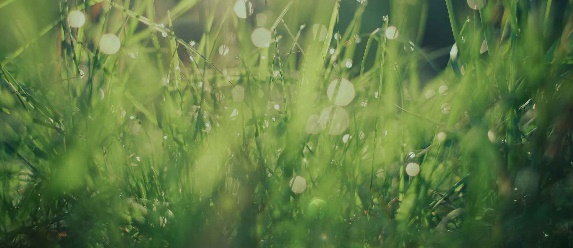 Clubswww.derbyshireyfc.org.ukFun, Learning and Achievement